Publicado en Ciudad de México el 26/05/2020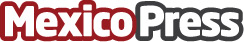 Finanzas públicas en tiempo de contingencia: López Elías Finanzas Públicas El impacto por la pandemia dependerá de las características financieras de cada entidad del país, en consideración con su flexibilidad y su estructura económica. Para este año se consideró un crecimiento del 3.9% en las participaciones federales, sin embargo ante la contingencia sanitaria, estos ingresos se verán afectados sobre todo durante el segundo semestre del año y todo el 2021Datos de contacto:FWD CONSULTORES SC5540444048Nota de prensa publicada en: https://www.mexicopress.com.mx/finanzas-publicas-en-tiempo-de-contingencia_1 Categorías: Nacional Derecho Finanzas http://www.mexicopress.com.mx